Swakeleys School for Girls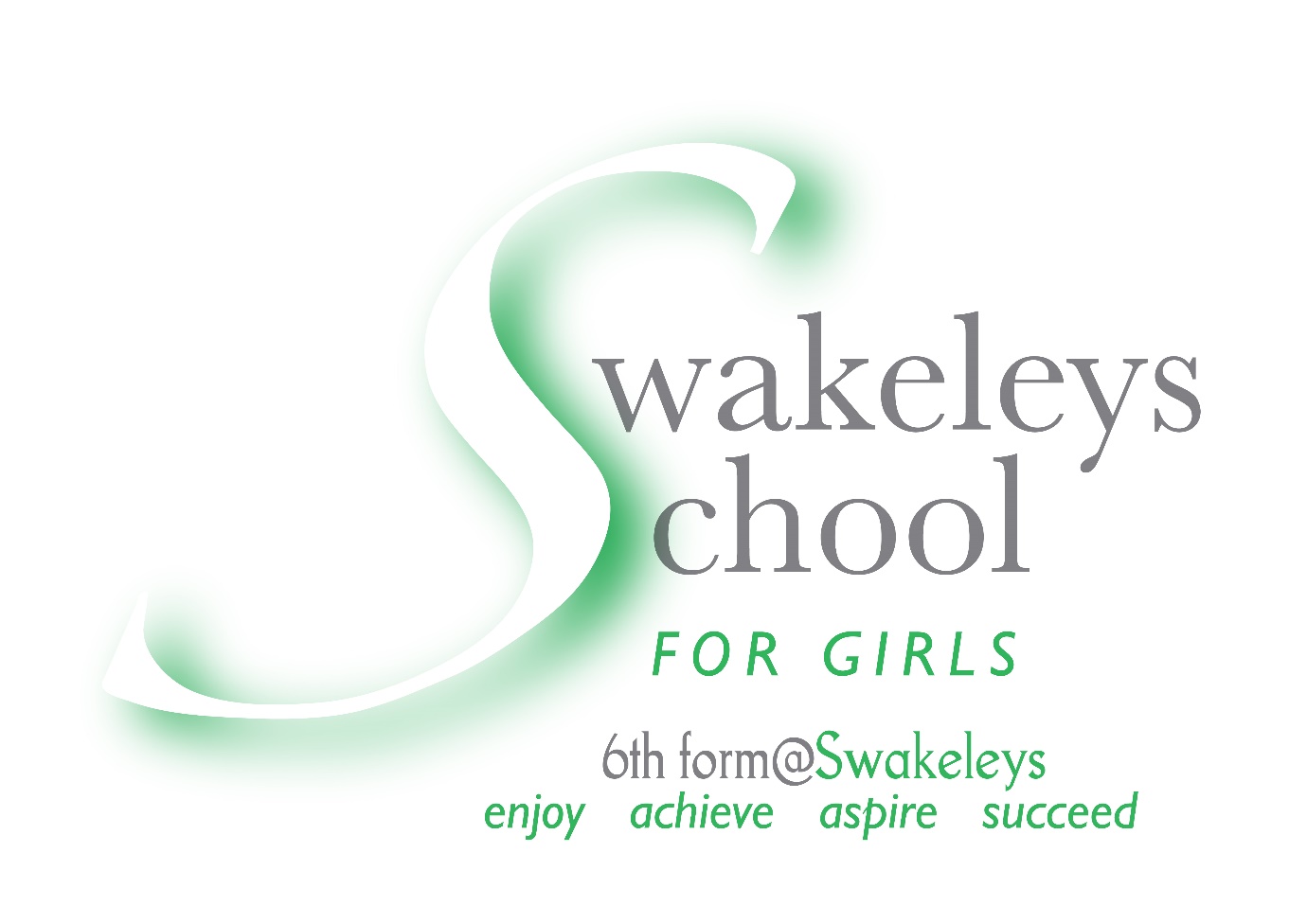 Provider Access Policy(Baker Clause) Ratified by the Governors on 23rd November 2021Swakeleys School for Girls: Careers Education Intervention Advice and Guidance policy (CEIAG) Rationale This policy sets out the school’s arrangements for managing careers guidance and education.  This complies with the school’s legal obligations under Section 42B of the Education Act 1997.This policy statement aims to set out our school’s arrangements for managing the access of education and training providers to students for the purpose of giving them information about our offer. It sets out: Procedures in relation to request for accessThe grounds for granting and refusing for accessDetails of premises or facilities to be provided to a person who is given accessStatutory requirements: Schools are required to ensure that there is an opportunity for a range of education and training providers to access students in years 8 to 13 for the purposes of informing them about approved technical education, qualifications or apprenticeships. Schools must also have a policy statement that outlines the circumstances in which education and training providers will be given access to these students. This policy shows how our school complies with these requirements.Objectives For all pupils in years 8-13:To provide ALL pupils with high quality careers guidance and an educational programme which will raise the aspirations and achievement of ALL our pupils. For pupils to understand the essential link between their learning in school and how this is relevant in the ever changing world of work. For pupils to develop key employability skills and enhance their knowledge and understanding of key labour market information. To empower students to make informed choices at key transition points about their next steps.For all pupils to have access to independent and impartial careers guidance. For pupils to be experience a range of encounters with employers and people in industry as part of the Gatsby Benchmark 5 criteria. To provide pupils with extensive opportunities to meet with external providers about the opportunities they offer including technical education and apprenticeshipsTo promote the STEM agenda amongst the female pupils in schoolTo have access to independent careers guidanceTo be informed of technical education qualifications and apprenticeships opportunities, as part of a careers programme which provides information on the full range of education and training options available at each transition pointTo understand how to make applications for the full range of academic and technical coursesTo hear from a range of local providers about the opportunities they offer, including technical education and apprenticeships through options events, assemblies and group discussions and taster eventSuccess CriteriaFor students to leave Swakeleys School with confidence in their career strategy and future career path. This will also be reflected in higher numbers of pupils progressing to positive destinations such as apprenticeships, technical routes, sixth form schools / colleges, universities or employment. MethodologyOpportunities for accessThe Careers team at Swakeleys provides information, advice and guidance to students so they can develop the skills needed for a working life. This supports the more general careers education students receive in subject lessons, form group tutorials, assemblies and general careers events.Careers guidance and education is delivered in all Key Stages as an integral part of the PSHCE programme. In sixth form, the careers guidance is expertly supported by external advisors who provide bespoke guidance on the UCAS process to students and parents. Swakeleys School for Girls and Sixth Form works in partnership with an independent careers advice business, Education Development Trust (EDT). The advisor (Richard Williams) delivers impartial advice and guidance to learners and parents / carers of pupils in the school. Every student from Years 7 to 13 will have access to a careers interview which is individually tailored to their particular needs. Follow up careers interviews are also available on request. Our Careers Advisor is present at our Year 11 Parents Evening and on GCSE / A-level Results Day to help and guide students in making informed choices about their future. In addition to this he is available to support our Year 8 pupils and parents throughout the options process. Swakeleys School for Girls and Sixth Form is keen to promote the STEM agenda and we are committed to promoting careers in science, technology, engineering and maths.  Numerous events, integrated into the careers programme offers providers from different industries to share their knowledge and experience of their field of work. Swakeleys School is committed to students experiencing the real world of work through a two –week work eManagement of provider access requests Procedure   An educational provider wishing to request access should contact Mrs Pat Laguillo, Assistant Headteacher, Telephone: 01895 251 962, Email: office@swakeleys.org.ukOpportunities for accessNumerous events throughout the year will offer our providers an opportunity to come into school to speak to our students and /or their parents /carers. GB5 – Encounters with employers and employeesThroughout the year we encourage employers and employees to speak to our students about work, employment and the skills that are valued in the place of work. This happens in the many ways but especially through the various workshops run during the careers focus week, skills for life day and mock interview day. GB7 – Encounters with further and higher educationWe encourage Further and Higher Educational professionals to speak to our students from years 9 – 13 through assemblies. The assemblies delivered aim to inform and help students understand the full range of learning opportunities available to them. This includes both academic and vocational routes and learning in schools, colleges, universities and places of work. Granting and refusing access All requests should be emailed at least 6 weeks in advance of an expected date for the planned session. All requests will be given due consideration from the designated Careers Leader and Senior Leadership. Requests will be refused if: • They impinge on students preparation for public or internal exams • They clash with other planned school events • The school is unable to provide staff to support the event • Rooming is unable to be found due to timetabling clashesThe school’s arrangements for managing the access of education and training providers to students is monitored by Mrs P Laguillo.  EvaluationThis policy will be evaluated against the success criteria laid out in this policy and will be done by Mrs P Laguillo regularly as part of the ongoing monitoring of careers provision.ReviewThe policy will be reviewed bi-annually by the curriculum sub committee.Next review: January 2024Approved by: Mrs S PryorLast reviewed on: 3/11/2021Next Review by: 